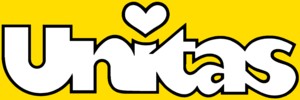 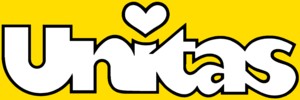 Biblioteca Braille e del libro parlatovia Contra 160CH-6598 TeneroTel. 091 745 61 61biblioteca@unitas.chwww.unitas.chSCHEDA D’ISCRIZIONEPer le persone individuali :	 Signora	 Signor	COGNOME : .....................................................	NOME : .....................................................INDIRIZZO : ..............................................................................................................................NAP, LOCALITÀ : ................................................................	CANTONE : .............................E-MAIL : ....................................................................................................................................TELEFONO : .....................................................	DATA DI NASCITA : .................................HANDICAP :	  cieco	  ipovedente	  altro handicapSONO SOCIO DELLA UNITAS :	  sì	  noSONO SOCIO DI UN’ALTRA ASSOCIAZIONE PER CIECHI IN SVIZZERA (SPECIFICARE)...................................................................................................................................................Per le istituzioni :Ragione sociale : ...............................................................................................................Indirizzo : ..............................................................................................................................Persona responsabile : ..................................................................................................NAP, LOCALITÀ : ................................................................	CANTONE : .............................TELEFONO : .......................................................	FAX : .......................................................Data : ..........................................	Firma : ............................................................................